Playdough recipe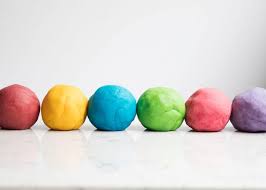 This is a simple no-cook recipe.  Various things can be added to increase the sensory experience eg:Smell – add a scent using essential oils, dried or fresh herbs and spices, lemon juice, coffee, cocoa powder etc (but watch carefully when playing as these make the playdough even more tempting to eat!!!)Texture – could add rice, glitter, sand, sequins, flowers, seeds etc.Ingredients:2 cups flour4 tablespoons cream of tartar2 tablespoons vegetable oil1 cup salt2 cups boiling water (adult will need to do this part)Few drops glycerinFood colouringMethod:Mix together the flour, cream of tartar and salt in a bowlAdd food colouring to the water (before you add to the main mixture)Add the oil and water (with food colouring) and keep stirring until it all comes togetherAdd any extras you would like (smell/texture)Leave in the bowl to cool and don’t worry if it still looks gooeyOnce cool enough add to a dry surface and knead, knead, knead.  This is really important and helps to get rid of the stickinessAdd a few drops of glycerin and knead them inPlayStore in an airtight container or ziplock bag and it will last for weeks.  We generally store ours in the fridge.